ŞİRKET PROFİLİŞirket Logosu	:  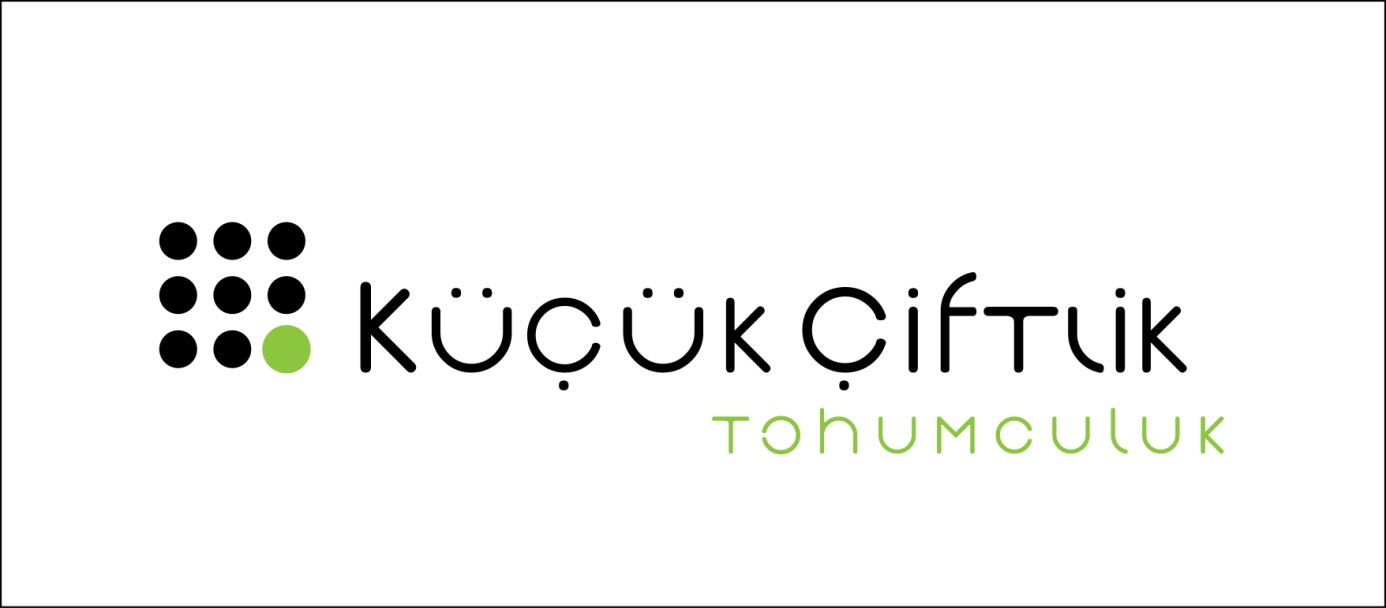 Firma Adı	:Küçük Çiftlik Tohumculuk ve Tarım Ürünleri ürt Paz ve San Tic Ltd ŞtiAdres		:Gümüşçeşme mh 186 sk no:18  BalıkesirTelefon		: 0 266 245 60 62Faks		: 0 266 244 07 66E-mail		: info@kucukciftlik.comWeb sitesi	:www.kucukciftlik.com1.KİMLİĞİMİZŞirketin kısa tarihçesi :Şirketimiz 1998 Yılında Kurulmuştur.Sertifikalı ve Standart sebze tohumu üretimi yapmaktadır.2010 yılından beri İtalya, Gürcistan, Azerbaycan, Kosova ve Birleşik Arap Emirliklerine ihracat yapmaktayızSorumlu kişi : Ümit Baysal, Serkan BaysalHukuki statüsü: Limited Şirketİşyerinde çalışanların sayısı : Firmamızda 4 Teknik Personel, 2 idari Personel, 8 işçi olmak üzere Toplam 14 kişi istihdam edilmektedir.Fabrikanın büyüklüğü/üretim/depolama olanakları : 1600 metrekare fabrika alanı mevcuttur. Tohum işleme paketleme burada yapılmaktadır.2.YAPTIĞIMIZ İŞİhracatçı  xİmalatçı  xAcenteDiğerleri3.ÜRÜN GRUPLARIMIZÜrünler : Bütün Sebze Çeşitleri4.GELECEĞİMİZBüyüme planları : Şirketimiz ihtiyacı olan bütün makine yatırımlarını tamamlamıştır.5.SERTİFİKALAR VS.Özel Araştırıcı Kuruluş Belgesi, ISO 90016.DİĞER